Рабочая группа поДоговору о патентной кооперации (PCT)Девятая сессияЖенева, 17-20 мая 2016 г.Проект повестки дняподготовлен СекретариатомОткрытие сессииВыборы Председателя и двух заместителей ПредседателяПринятие повестки дня(документ PCT/WG/9/1 Rev.)Статистические данные по РСТЗаседание международных органов в рамках РСТ:  отчет о двадцать третьей сессии(документ PCT/WG/9/2)Онлайновые услуги РСТ(документ PCT/WG/9/17)Отчет о ходе осуществления пилотного проекта «eSearchCopy» в Европейском патентном ведомстве
(документ PCT/WG/9/23)Эффективное распределение рабочей нагрузки, не ограничивающееся международными отчетами: использование платформы WIPO CASE 
(документ PCT/WG/9/4)Переход на национальную фазу с использованием ePCT
(документ PCT/WG/9/24)Опрос пользователей PCT
(документ PCT/WG/9/11)Доходы в виде пошлин PCT:  отчет о ходе анализа возможных мер для уменьшения рисков, связанных с изменениями обменных курсов
(документ PCT/WG/9/9)Предложение по политике в отношении пошлин PCT, имеющее своей целью стимулировать подачу заявок университетами и финансируемыми за счет государственных средств научно-исследовательскими учреждениями из некоторых стран, в частности развивающихся и наименее развитых стран
(документ PCT/WG/9/25)Снижение пошлин для определенных категорий заявителей из некоторых стран, в частности из развивающихся и наименее развитых стран
(документ PCT/WG/9/10)Координация деятельности по оказанию технической помощи в рамках PCT
(документ PCT/WG/9/8)Обучение экспертов
(документ PCT/WG/9/18)Продление назначения международных поисковых органов и органов международной предварительной экспертизы
(документ PCT/WG/9/14)Совместный поиск и экспертиза – третий пилотный проект
(документ PCT/WG/9/20)«PCT Direct» в Европейском патентном ведомстве:  отчет о о ходе осуществления проекта
(документ PCT/WG/9/21)Указание символов национальных классификаций на титульном листе опубликованных международных заявок
(документ PCT/WG/9/26)Минимум документации РСТ:  отчет о ходе осуществления проекта
(документ PCT/WG/9/22)Стандарт представления перечней последовательностей для PCT 
(документ PCT/WG/9/15)Пересмотр стандарта ВОИС ST.14
(документ PCT/WG/9/7)Цветные чертежи
(документ PCT/WG/9/19)Количество слов в рефератах и подписях к чертежам на титульном листе
(документ PCT/WG/9/16)Возможные варианты усовершенствования системы дополнительного международного поиска
(документ PCT/WG/9/6)Внесение исправления в международную заявку в случае поданных «по ошибке» элементов и частей
(документ PCT/WG/9/13)Притязание на приоритет в случае одинаковой даты подачи 
(документ PCT/WG/9/3)Пересылка получающим ведомством результатов предшествующего поиска и/или классификации в международный поисковый орган 
(документ PCT/WG/9/5)Исключение «положений о несовместимости» из Инструкции PCT
(документ PCT/WG/9/12)Прочие вопросыРезюме ПредседателяЗакрытие сессии[Конец документа]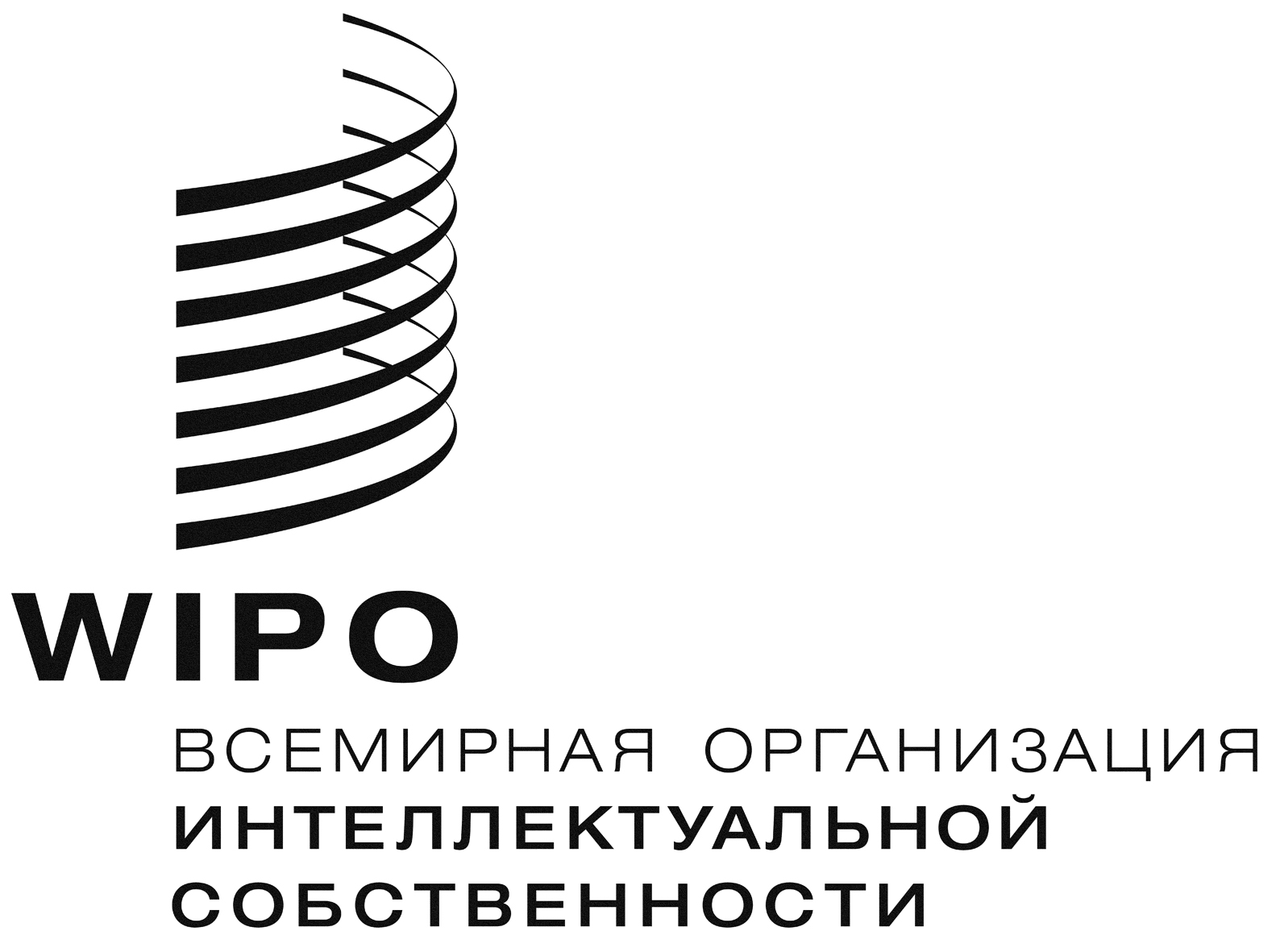 RPCT/WG/9/1 Rev.2   PCT/WG/9/1 Rev.2   PCT/WG/9/1 Rev.2   оригинал:  английскийоригинал:  английскийоригинал:  английскийДАТА: 29 апреля 2016 Г.ДАТА: 29 апреля 2016 Г.ДАТА: 29 апреля 2016 Г.